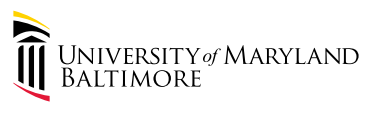 
COPYRIGHT DISCLOSURE FORMPlease print off your completed form, sign and date it, and mail/email to Office of Technology Transfer (OTT), ATTN: Gail Knott at ORD, 620 West Lexington, 4th floor, Baltimore, MD 21201 or email to gknot001@umaryland.edu.Date of completion for the copyright work:
Title of the copyright work:  Please include all previous or alternative titles, if applicable.Who contributed to the copyright work?  Please list any individuals who made a contribution, as well as their affiliation (i.e., UMB, VAMC, UMMS, etc.).  If they are a non-UMB employee, please provide appropriate contact information.Type of copyright work:  This may include literary works (e.g., computer programs, written works such as manuals or contents of a textbook, and compilations), visual arts works, motion picture/audiovisual works, sound recording works, etc. Brief description of the copyright work:  Please provide a description, as well as a sample of the copyright work with this disclosure, if feasible.Is the copyright work based on or does it include material that is publicly or privately available, including open source material (e.g., a computer program, textbook or other printed material, translation, etc.)?  If the work contains open source material, please identify the applicable open source license.Has your copyright work previously been described in a journal article or otherwise published or presented? If the copyright work is an algorithm or software, has it been posted for use online? If so, please provide details.What’s the funding source(s) for development of the copyright work (e.g., NIH, TEDCO, MIPS, Corporate, Cigarette Restitution, ICTR/ATIP, etc.)?  Please list source, grant number, and start/end dates.Was any UMMC data used to create this invention? If yes, please include a description of the data, and attach any relevant documents from UMMC. Was this work created under a sponsored research agreement, or was it specially commissioned with a written agreement? If yes, please provide details.Describe each creator’s contribution (i.e. written text, computer programming, editing or drafting of technical figures):Do you want your copyright work to be considered for open source use? If yes, please provide rationale:

Please provide a few keywords related to the copyright work. The suggested keywords will be used as reference for searching other works and for marketing.Please indicate the technology category that your copyright work most closely relates to by clicking on “choose an item” below. 
All creator(s) must sign this Copyright Disclosure Form. By signing I/we attest that: I/we am/are the inventors(s) or creator(s) of the copyright work, all inventor(s) or creator(s) are named, &; all information provided herein is accurate to the best of my/our knowledge:

If there are additional creators, please add page.For a creator who has an appointment with the VA, please complete the VA Certification of Invention by downloading the form at https://www.umventures.org/sites/umventures.com/files/VA_Cert_Form_090116_0.pdfand submit it along with the UMB disclosure form.ORD-OTT will contact you to schedule a meeting following receipt of this report.Creator SignatureCreator SignatureDateCreator Legal Name: (printed)Creator Legal Name: (printed)Position/Title (Faculty Y/N?)Employer when work developed:Employer when work developed:School/Dept:Business/Campus Address:Business/Campus Address:Business/Campus Address:Home address:Home address:Home address:Email:Phone:Fax:Cell:Country of Citizenship:  Country of Citizenship:  Do you have an appointment with the VA?   (type of affiliation: VA w/o compensation, UMB w/o compensation or dual appointee)Do you have an appointment with the VA?   (type of affiliation: VA w/o compensation, UMB w/o compensation or dual appointee)Do you have an appointment with the VA?   (type of affiliation: VA w/o compensation, UMB w/o compensation or dual appointee)Creator SignatureCreator SignatureDateCreator Legal Name: (printed)Creator Legal Name: (printed)Position/Title (Faculty Y/N?):Employer when work developed:Employer when work developed:School/Dept:Business/Campus Address:Business/Campus Address:Business/Campus Address:Home address:Home address:Home address:Email:Phone:Fax:Cell:Country of Citizenship:  Country of Citizenship:  Do you have an appointment with the VA?   (type of affiliation: VA w/o compensation, UMB w/o compensation or dual appointee)Do you have an appointment with the VA?   (type of affiliation: VA w/o compensation, UMB w/o compensation or dual appointee)Do you have an appointment with the VA?   (type of affiliation: VA w/o compensation, UMB w/o compensation or dual appointee)
Creator Signature
Creator Signature
DateCreator Legal Name: (printed)Creator Legal Name: (printed)Position/Title (Faculty Y/N?):Employer when work developed:Employer when work developed:School/Dept:Business/Campus Address:Business/Campus Address:Business/Campus Address:Home address:Home address:Home address:Email:Phone:Fax:Cell:Country of Citizenship:  Country of Citizenship:  Do you have an appointment with the VA?   (type of affiliation: VA w/o compensation, UMB w/o compensation or dual appointee)Do you have an appointment with the VA?   (type of affiliation: VA w/o compensation, UMB w/o compensation or dual appointee)Do you have an appointment with the VA?   (type of affiliation: VA w/o compensation, UMB w/o compensation or dual appointee)Creator SignatureCreator SignatureDateCreator Legal Name: (printed)Creator Legal Name: (printed)Position/Title (Faculty Y/N?):Employer when work developed:Employer when work developed:School/Dept:Business/Campus Address:Business/Campus Address:Business/Campus Address:Home address:Home address:Home address:Email:Phone:Fax:Cell:Country of Citizenship:  Country of Citizenship:  Do you have an appointment with the VA?   (type of affiliation: VA w/o compensation, UMB w/o compensation or dual appointee)Do you have an appointment with the VA?   (type of affiliation: VA w/o compensation, UMB w/o compensation or dual appointee)Do you have an appointment with the VA?   (type of affiliation: VA w/o compensation, UMB w/o compensation or dual appointee)